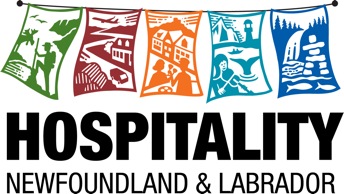 As per the Articles of Association of Hospitality Newfoundland and Labrador, all Board nominations shall contain the endorsement of two other members in good standing.Endorsing members must be primary representatives and must complete and return the form below to Hospitality NL by email: mking@hnl.ca  by 12 noon (NST), January 21st, 2024.I endorse the nomination of  for the position of Director-at-Large on Hospitality NL’s Board of Directors.Name: 
Signature:
Date: Name: 
Signature:
Date: 